Martina Němcová ve spolupráci 
s Obcí Chornice Vás zve na akci velikonoční tvoření pro děti

Akce se uskuteční ve středu 5.4.2017 
od 16,00 hodin 
v kulturním domě v ChornicíchS sebou si přineste polystyrenový věneček a silnou vlnu.Děti mladší 7 let v doprovodu 
dospělé osoby.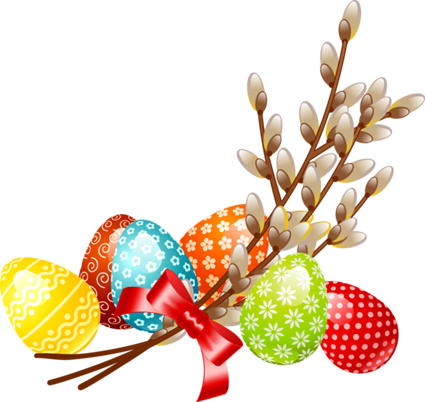 Vstupné 30,-- Kč